JANUARY / STYCZEŃ 2, FIRST SATURDAY – PIERWSZA SOBOTA  ~św. Bazylego Wielkiego i Grzegorza z Nazaretu~               * Dziękczynna, z prośbą o dalsze Boże łaski w Nowym Roku i opiekę Matki Najświętszej dla Rodzin: Moryc, Hurst i    Łakomy  – Rodzina† Za zmarłych Rodziców i Rodzeństwo z Rodzin: Sydor, Pęksa i Chorąży – T. Sydor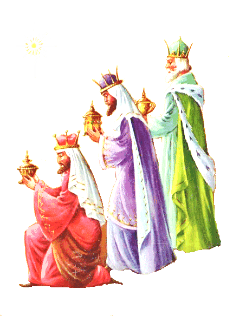 JANUARY / STYCZEŃ 3, SUNDAY –  NIEDZIELA            Trzech Króli / Epiphany of the Lord                               * Za naszych parafian i dobrodziejów – Ks. Proboszcz    * W intencji Bogu wiadomej † Janina Szwed – Gerald Carigan † Józef Rzeszut (20 rocz. śm.) – Żona z Dziećmi† Tadeusz Gardziński (19 rocz. śm.) – Ewa i Adam z RodzinąJANUARY / STYCZEŃ 4, MONDAY – PONIEDZIAŁEK                   * O Boże błogosławieństwo, opiekę Matki Najświętszej, zdrowie i potrzebne łaski dla Rodzin: Dzięgiel, Knutel, Stasiuk,    Tatys i Kozłowski – Sabina JANUARY / STYCZEŃ 5, TUESDAY – WTOREK        * O wzrost w wierze i opiekę Matki Najświętszej w zmaganiu się w chorobie dla Agnieszki –  Siostra i Matka Chrzestna JANUARY / STYCZEŃ 6, WEDNESDAY – ŚRODA                           † Jan Król – Chór  JANUARY / STYCZEŃ 7, THURSDAY – CZWARTEK    	       * O łaskę zdrowia i opiekę Matki Najświętszej dla Zofii –  KoleżankaJANUARY / STYCZEŃ 8, FRIDAY – PIĄTEK    	  * O łaskę wiary, Boże błogosławieństwo i opiekę Matki Najświętszej dla Martyny –  PrzyjacieleUROCZYSTOŚĆ   OBJAWIENIA  PAŃSKIEGO - ŚWIĘTO  TRZECH   KRÓLIZapraszamy Pana Jezusa do naszego życia i naszych domów, prosząc, by nam błogosławił przez cały nowy rok. Oznaczmy drzwi literami: C+M+B (skrót od łacińskiego zdania Christus Mansionem Benedicat – niech Chrystus błogosławi to mieszkanie) lub, jak wolą inni: K+M+B – pierwszymi literami imion Trzech Mędrców: Kacpra, Melchiora i Baltazara, i wpiszmy obecny rok – 2021. W czasie każdej 10 min. adoracji w niedziela lub w czasie tygodnia, będzie można wziąć z sobą wcześniej pobłogosławioną kredę.UWAGA:     OD 26 GRUDNIA AŻ DO ODWOŁANIANiedziela: W czasie lockdown, nasz kościół będzie otwarty każdej niedzieli w godzinach: 10:00am - 2:00PM do prywatnej 10 minutowej Adoracji Najśw. Sakramentu.  9 OSÓB - to maksymalna zezwolona ilość ludzi w kościele; podczas adoracji istnieje możliwość przyjęcia komunii świętej.  Dni Powszednie: Od poniedziałku do soboty, kościół będzie otwarty od godz: 6:00PM do 8:00PM, w tym czasie zostanie udzielona komunia święta.  Jeśli ktoś zapragnie przyjść do kościoła w innych godzinach niż godziny otwarcia, proszę zadzwonić do drzwi biura parafialnego.   Msze święte w intencjach wcześniej zamówionych ks. Proboszcz odprawi w dowolnym czasie każdego dnia.  PODZIĘKOWANIA DLA SPONSORÓW BIULETYNUMinął kolejny rok drukowania naszego cotygodniowego biuletynu parafialnego. Biuletyn ten wypełniony jest faktami 
z życia naszej parafii, informacjami dotyczących innych parafii, wydarzeniami duchowymi i kulturalnymi.  Oczywiście wraz 
z drukiem związane są dość spore koszta. Dziękujemy Wam za możliwość drukowania naszego biuletynu i liczymy na kolejny rok sponsorowania. Życzymy Wam sukcesów w Nowym Roku 2021, a wszystkich Parafian zachęcamy do korzystania z Waszych usług.  Szczęść Boże!!!Wszystkich zainteresowanych zaprezentowaniem swej firmy w naszym biuletynie, prosimy o kontakt z biurem parafialnym w tej sprawie. Osoby i firmy przyczyniają się do opłacania wszystkich operacji biurowych, między innymi do zakupu papieru, opłat za leasing drukarki i samego drukowania. Wszystko to jest opłacane właśnie przez osoby prywatne i firmy, które się ogłaszają w naszym biuletynie. Wszystkim Solenizantom i Jubilatom Tygodnia Składamy Najserdeczniejsze Życzenia Przede Wszystkim Zdrowia i Obfitości Łask Bożych, Wypraszanych Przez Patronkę Naszej Parafii, Św. Jadwigę.Anyone celebrating a special event this week is offered our best wishes for God’s blessings & all of God’s graces.JANUARY / STYCZEŃ 9,  SATURDAY – SOBOTA           † Stanisławę i Bronisław Dąbkowski – Syn z Rodziną  JANUARY / STYCZEŃ 10, SUNDAY –  NIEDZIELA CHRZTU PAŃSKIEGO          * Za naszych parafian i dobrodziejów – Ks. Proboszcz    * Dziękczynna za dar życia, z prośbą o szczęśliwe rozwiązanie dla Ani – Kuzynka Maria    * O Boże błogosławieństwo, opiekę Matki Najświętszej i ulgę w cierpieniu dla Heleny Anczarskiej – Maria    †† Maria i Adolf Felsztyński – Córka z Rodziną†† Jan i Anna Piekarnik – Jasia z Rodziną† Weronika Dubrowski – Stowarzyszenie Pań przy Weteranach                †† Za zmarłych Rodziców: Leonardę i Michała Jeska oraz syna Roberta Kołodziejczak – Córka i Mama Daniela                                                                                                                                                                              KołodziejczakJANUARY / STYCZEŃ 11, MONDAY – PONIEDZIAŁEK                    †† Cecylia i Stanisław Kucharczyk – Rodzina 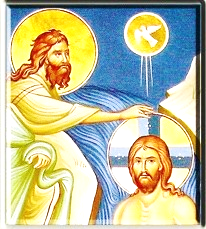 JANUARY / STYCZEŃ 12, TUESDAY – WTOREK        † Bill Horton – ZnajomiJANUARY / STYCZEŃ 13, WEDNESDAY – ŚRODA                             † Józef Krygowski (zm. w Polsce) – Córka z RodzinąJANUARY / STYCZEŃ 14,  THURSDAY – CZWARTEK    	       * O zdrowie i opiekę Matki Najświętszej dla Helen – Koleżanka Krystyna Perez   JANUARY / STYCZEŃ 15, FRIDAY – PIĄTEK    	† Anna Bednarska (zm. 30 grudnia) – Krystyna Perez   JANUARY / STYCZEŃ 16, SATURDAY – SOBOTA                                                            †† Barbara, Jan i Kazimierz Jakubiak – Żona i MamaJANUARY / STYCZEŃ 17, SUNDAY –   II NIEDZIELA ZWYKŁA* Za naszych parafian i dobrodziejów – Ks. Proboszcz    * W intencji Bogu wiadomej † Wiesław Basta – Brat z Rodziną† Franciszek Citko (1 rocz. śm.) – Córka z RodzinąŚWIECA PRZY TABERNAKULUM // TABERNACLE CANDLEW najbliższym czasie świeca przy Tabernakulum będzie palić się w następujących intencjach: * O Boże błogosławieństwo, opiekę Matki Najświętszej i powrót do zdrowia dla Mary Godlewski – Maria* O zakończenie się pandemii koronawirusaOFIARY NA KWIATY WPŁYNEŁY W INTENCJACH:* W podzięce za otrzymane łaski, z prośbą o dalsze dla całej Rodziny – M. Bulas $40* W intencji Bogu wiadomej – E. Szczepański $200DONACJE DO POKWITOWANIA ZA ROK 2020     Uprzejmie informujemy, że wszystkie donacje w kopertkach złożone po 31 grudnia 2020 roku, będą zaksięgowane na rok 2021.  Kopertki na 2021 rok używamy od 1 stycznia, 2021.   Prosimy, aby pierwszą kopertę podpisać z właściwym adresem i numerem telefonu.  Dziękujemy za wyrozumiałość. TAXABLE CHURCH DONATIONS FOR 2019    Please note:  All church donations submitted after December 31, 2020 will be carried over to 2021 taxable year. Envelopes for 2021 should be used only after January 1, 2021. Please ensure that all information printed on the label is correct; make sure to sign the first offering envelope with your name, current address & phone number.  Thank you for your cooperation and understanding.SERDECZNE BÓG ZAPŁAĆSerdeczne podziękowania Parafianom, którzy przyczynili się w przedświątecznym sprzątaniu i dekorowaniu naszego kościoła. Szczególne podziękowanie kierujemy do Państwa Michalskich za ofiarowanie choinek.  Ks. Proboszcz przesyła z głębi serca płynące serdeczne podziękowania św. Mikołajowi za tak obfite prezenty i życzenia składane pod choinkę.   Św. Mikołaju DZIĘKUJEMY!Wam wszystkim, za wszelkie dobro, życzliwość, za poświęcony czas składamy serdeczne Bóg zapłać i Szczęść Boże!INTENCJE MSZALNE NA NIEDZIELĘ TRZECH KRÓLIMASS  INTENTIONS FOR THE EPIPHANY OF THE LORD SUNDAYINTENCJE MSZALNE NA NIEDZIELĘ CHRZTU PAŃSKIEGOMASS  INTENTIONS FOR THE BAPTISM OF THE LORD SUNDAY